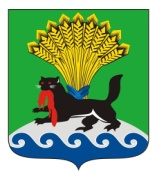 РОССИЙСКАЯ ФЕДЕРАЦИЯИРКУТСКАЯ ОБЛАСТЬИРКУТСКОЕ РАЙОННОЕ МУНИЦИПАЛЬНОЕ ОБРАЗОВАНИЕАДМИНИСТРАЦИЯПОСТАНОВЛЕНИЕот «19» января 2018 г.					                          	        	          № 27О внесении изменений в административные регламенты предоставления муниципальных услуг В целях повышения качества и доступности предоставления муниципальных услуг в Иркутском районном муниципальном образовании, реализации Федерального закона от 27.07.2006 № 152-ФЗ 
«О персональных данных», руководствуясь Федеральным законом от 27.07.2010 № 210-ФЗ «Об организации предоставления государственных и муниципальных услуг», постановлением администрации Иркутского районного муниципального образования от 29.12.2012 № 6468 «Об утверждении реестра муниципальных услуг Иркутского муниципального образования», статьями 39, 45, 54 Устава Иркутского районного муниципального образования, администрация Иркутского районного муниципального образованияПОСТАНОВЛЯЕТ:1. Внести в административный регламент предоставления муниципальной услуги (далее – административный регламент), утвержденный постановлением администрации Иркутского районного муниципального образования от 17.11.2017 № 520 «Об утверждении административного регламента предоставления муниципальной услуги «Предоставление информации об организации предоставления общедоступного и бесплатного дошкольного, начального общего, основного общего, среднего общего образования, а также дополнительного образования детей в муниципальных образовательных организациях, расположенных на территории Иркутского районного муниципального образования» изменения, дополнив пункт 29 подпунктом в) следующего содержания:«в) письменное согласие на обработку персональных данных в соответствии с законодательством Российской Федерации.».2. Внести в административный регламент, утвержденный постановлением администрации Иркутского районного муниципального образования от 17.11.2017 № 522 «Об утверждении административного регламента предоставления муниципальной услуги «Предоставление информации об организации дополнительного образования в музыкальных, художественных школах и школах искусств», изменения, изложив пункт 25 в следующей редакции:«25. Для получения муниципальной услуги заявитель предоставляет в уполномоченный орган заявление на предоставление муниципальной услуги по форме, представленной в приложении 1 к настоящему административному регламенту (далее – заявление), а также письменное согласие на обработку персональных данных в соответствии с законодательством Российской Федерации.».3. Внести в административный регламент, утвержденный постановлением администрации Иркутского районного муниципального образования от 15.11.2017 № 503 «Об утверждении административного регламента предоставления муниципальной услуги «Назначение, перерасчет, индексация и выплата пенсии за выслугу лет гражданам, замещавшим должности муниципальной службы», изменения, дополнив пункт 43 подпунктом 6) следующего содержания:«6) письменное согласие на обработку персональных данных в соответствии с законодательством Российской Федерации.».4. Внести в административный регламент, утвержденный постановлением администрации Иркутского районного муниципального образования от 29.12.2017 № 654 «Об утверждении административного регламента предоставления муниципальной услуги «Выдача выписки из реестра муниципального имущества Иркутского районного муниципального образования», изменения, дополнив пункт 33 подпунктом в) следующего содержания:«в) письменное согласие на обработку персональных данных в соответствии с законодательством Российской Федерации.».5. Внести в административный регламент, утвержденный постановлением администрации Иркутского районного муниципального образования от 14.08.2015 № 2139 «Об утверждении административного регламента предоставления муниципальной услуги «Выдача разрешений на установку и эксплуатацию рекламных конструкций, аннулирование таких разрешений, выдача предписаний о демонтаже рекламных конструкций на территории Иркутского районного муниципального образования», изменения, дополнив пункт 38 подпунктом е) следующего содержания:«е) письменное согласие на обработку персональных данных в соответствии с законодательством Российской Федерации.».6. Внести в административный регламент, утвержденный постановлением администрации Иркутского районного муниципального образования от 17.02.2016 № 52 «Об утверждении административного регламента предоставления муниципальной услуги «Передача жилых помещений муниципального жилищного фонда Иркутского районного муниципального образования в собственность граждан в порядке приватизации», изменения, дополнив пункт 32 подпунктом п) следующего содержания:«п) письменное согласие на обработку персональных данных в соответствии с законодательством Российской Федерации.».7. Внести в административный регламент, утвержденный постановлением администрации Иркутского районного муниципального образования от 04.12.2015 № 2617 «Об утверждении административного регламента предоставления муниципальной услуги «Предоставление сведений из информационной системы обеспечения градостроительной деятельности», изменения, дополнив пункт 29 подпунктом 4) следующего содержания:«4) письменное согласие на обработку персональных данных в соответствии с законодательством Российской Федерации.».8. Внести в административный регламент, утвержденный постановлением администрации Иркутского районного муниципального образования от 09.02.2017 № 49 «Об утверждении административного регламента предоставления муниципальной услуги «Выдача выписки из перечня приоритетных инвестиционных проектов Иркутского района», изменения, дополнив пункт 33 подпунктом в) следующего содержания:«в) письменное согласие на обработку персональных данных в соответствии с законодательством Российской Федерации.».9. Отделу по организации делопроизводства и работе с обращениями граждан организационно-контрольного управления администрации Иркутского районного муниципального образования внести в оригиналы указанных постановлений, информацию о внесении соответствующих изменений.10. Опубликовать настоящее постановление в газете «Ангарские огни», разместить на официальном сайте администрации Иркутского районного муниципального образования в информационно-телекоммуникационной сети «Интернет» по адресу www.irkraion.ru.11. Контроль исполнения настоящего постановления возложить на заместителя Мэра района – руководителя аппарата. Мэр района 								            Л.П. Фролов